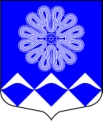 РОССИЙСКАЯ ФЕДЕРАЦИЯАДМИНИСТРАЦИЯ МУНИЦИПАЛЬНОГО ОБРАЗОВАНИЯПЧЕВСКОЕ СЕЛЬСКОЕ ПОСЕЛЕНИЕКИРИШСКОГО МУНИЦИПАЛЬНОГО РАЙОНАЛЕНИНГРАДСКОЙ ОБЛАСТИПОСТАНОВЛЕНИЕ09 июля 2018 года                		     						№ 58О мерах по обеспечению безопасности на детских игровых площадках и  назначении ответственного за осмотр детских игровых площадок, расположенных на территории муниципального образования Пчевское сельское поселение Киришского муниципального района Ленинградской областиВ соответствии с Федеральным законом  № 131-ФЗ от 06.10.2003г. «Об общих принципах организации местного самоуправления в Российской Федерации», ГОСТ Р 52301-2013 «Оборудование и покрытия детских игровых площадок. Безопасность при эксплуатации. Общие требования», в целях предупреждения травматизма несовершеннолетних на детских игровых  площадках, администрация муниципального образования Пчевское сельское поселениеПОСТАНОВЛЯЕТ:1. Утвердить форму Паспорта детских игровых площадок, расположенных на территории муниципального образования Пчевское сельское поселение Киришского муниципального района Ленинградской области согласно  Приложению 1.2. Утвердить форму Журнала результатов контроля за техническим состоянием оборудования детских игровых площадок согласно  Приложению 2.3. Утвердить форму Журнала регулярного визуального, функционального и ежегодного основного осмотров оборудования детских игровых площадок согласно Приложению 3. 4. Утвердить форму Акта осмотра и проверки оборудования детских игровых площадок согласно Приложению 4.5.Утвердить форму Информационной таблички согласно  Приложению 5.         6.  Утвердить форму Реестра детских игровых  площадок  согласно Приложению  6.7. Опубликовать настоящее постановление в газете «Пчевский вестник»    и на официальном сайте в сети Интернет. 8. Контроль за исполнением настоящего постановления оставляю за собой.Глава администрации					                    	          Д.Н. ЛевашовУТВЕРЖДЕНОпостановлением администрациимуниципального образования Пчевское сельское поселениеКиришского муниципального района Ленинградской областиот 09 июля  2018 № 58(приложение 1)УТВЕРЖДАЮ                                                         Глава администрации                                                                      муниципального образования Пчевское сельское поселение "___"______________ 201 годподпись ___________________М.П.Муниципальное образование Пчевское сельское поселениеКиришского муниципального образования Ленинградской областиПАСПОРТ_______________________________________________________________(наименование объекта)1. Сведения общего характера1.1. Полное наименование объекта ______________________________________________________________________________________________________1.2. Адрес объекта (наименование населенного пункта, улица, дом) __________________________________________________________________________1.3. Наименование организации, ответственной за эксплуатацию объекта__________________________________________________________________1.4. Ф.И.О. руководителя организации, ответственной за эксплуатациюобъекта __________________________________________________________________1.5. Номер телефона, факса организации, ответственной за эксплуатацию__________________________________________________________________1.6. Год и месяц ввода в эксплуатацию объекта __________________________1.7. Балансовая стоимость объекта (руб.) _______________________________1.8. Общая площадь объекта (кв. м), размеры объекта ____________________1.9. Наличие ограждения территории объекта (да/нет), высота (м)__________________________________________________________________1.10. Материал ограждения объекта (бетон, металл, дерево, пластик и т.д.) __________________________________________________________________1.11. Наличие покрытия объекта (да/нет) _______________________________1.12. Материал покрытия объекта (песок, асфальт, бетон, щебень, деревянное покрытие, искусственная трава, резинобитум, декоративная плитка и т.д.) __________________________________________________________________1.13. Наличие электрического освещения объекта (да/нет) ________________1.14. Вид электрического освещения объекта (подвесное, прожекторное и др.) __________________________________________________________________1.15. Единовременная пропускная способность объекта (нормативная)______1.16. Дополнительные сведения об объекте:______________________________________________________________________________________________________________________________________________________________________________________________________2. Техническая характеристика объекта:__________________________________________________________________2.1. Наименование оборудования расположенного на объекте.2.2. Предназначение эксплуатации объекта.____________________________________________________________________________________________________________________________________2.3. Дополнительная информация.____________________________________________________________________________________________________________________________________Паспорт объекта составилФ.И.О. ______________ Должность _______________ Подпись __________М.П.УТВЕРЖДЕНОпостановлением администрациимуниципального образования Пчевское сельское поселениеКиришского муниципального района Ленинградской областиот 09 июля  2018 № 58(приложение 2)ЖУРНАЛ результатов контроля за техническим состоянием оборудования детских игровых и спортивных площадокУТВЕРЖДЕНОпостановлением администрациимуниципального образования Пчевское сельское поселениеКиришского муниципального района Ленинградской областиот 09 июля  2018 № 58(приложение 3)Журнал регулярного визуального осмотра оборудования детских игровых площадокУТВЕРЖДЕНОпостановлением администрациимуниципального образования Пчевское сельское поселениеКиришского муниципального района Ленинградской областиот 09 июля  2018 № 58(приложение 3)Журнал регулярного функционального осмотра оборудования детских игровых  площадокУТВЕРЖДЕНОпостановлением администрациимуниципального образования Пчевское сельское поселениеКиришского муниципального района Ленинградской областиот 09 июля  2018 № 58(приложение 3)Журнал ежегодного основного осмотра оборудования детских игровых площадокУТВЕРЖДЕНОпостановлением администрациимуниципального образования Пчевское сельское поселениеКиришского муниципального района Ленинградской областиот 09 июля  2018 № 58(приложение 4)Акт осмотра детской игровой площадки№ ___ от "___" ______________ Владелец (балансодержатель)  Администрация Пчевского  сельского поселения Киришского района Ленинградской области 
Комиссией в составе: __________________________________________________________________________________________________________________________________________
Проведена   проверка   состояния элементов детской игровой площадки по адресу: ______________________________________________________________Проверкой установлено:
Проведенный осмотр и проверка работоспособности оборудования детской игровой площадки свидетельствует о следующем: _____________________________________________________________________Акт составлен в 2-х экземплярах. Приложение: фотоматериалы на ____ листах.
Члены комиссии:_______________________________           ___________________________________________           ___________________________________________           ____________УТВЕРЖДЕНОпостановлением администрациимуниципального образования Пчевское сельское поселениеКиришского муниципального района Ленинградской областиот 09 июля  2018 № 58(приложение 5)Правила эксплуатации детской игровой площадкиВнимание!Дети до семи лет должны находиться на детской площадке под присмотром родителей, воспитателей или сопровождающих взрослых.Перед использованием игрового оборудования убедитесь в его безопасности и отсутствии посторонних предметов.Уважаемые посетители!На детской площадке  запрещается: 	Пользоваться детским игровым оборудованием лицам старше 16 и весом более . 	Мусорить, курить, распивать спиртные напитки, употреблять ненормативную лексику,  приносить и оставлять стеклянные бутылки. 	Выгуливать домашних животных.Парковать транспортные средства. 	Использовать игровое оборудование не по назначению. 	Номера телефонов для экстренных случаев:Медицинская служба (скорая помощь)       			03Служба спасения                                           			112Администрация Пчевского сельского поселения	       72-239,72-210,72-001                                                                                                             УТВЕРЖДЕНОпостановлением администрациимуниципального образования Пчевское сельское поселениеКиришского муниципального района Ленинградской областиот 09 июля  2018 № 58(приложение 6)        Реестр детских игровых площадок Исполнитель:     ________________        ________________        ________________                                    должность                       подпись                 инициалы, фамилия№Наименование оборудования (конструктивной формы), расположенных на объектеМарка, год выпускаМатериал оборудования (конструктивной формы)Техническое состояние оборудования (конструктивной формы)№ Наименование оборудованияРезультат осмотраВыявленный дефектПринятые мерыПримечание 123456№Дата осмотраАдрес объектаНаименование детского игрового оборудованияРезультат осмотра (оценка технического состояния)Предложения по устранению дефектаПодпись ответствен-ного лица№Дата осмотраАдрес объектаНаименование детского игрового оборудованияРезультат осмотра (оценка технического состояния)Предложения по устранению дефектаПодпись ответствен-ного лица№Дата осмотраАдрес объектаНаименование детского игрового оборудованияРезультат осмотра (оценка технического состояния)Предложения по устранению дефектаПодпись ответствен-ного лица№ Наименование оборудованияВыявленный дефектРезультат осмотраПримечание№Дата установкиМесто нахождения объекта (адрес)Наименование объектаПереченьоборудованияБалансодержательОрганизация ответственная за эксплуатацию объекта,Ф.И.О. руководителя, контактные телефоныНаличие нормативного документа об эксплуатации (паспорти др.)Примечание123456789